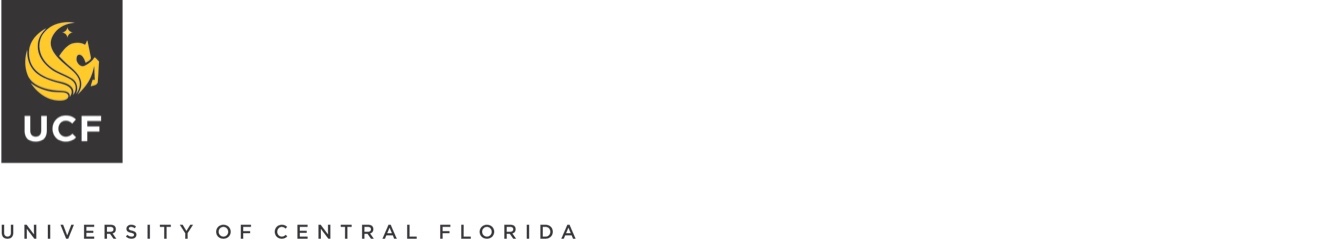 Board of TrusteesAdvancement Committee MeetingMay 24, 2018UCF FAIRWINDS Alumni CenterMINUTESCALL TO ORDERTrustee Clarence Brown, chair of the Advancement Committee, called the meeting to order at 8:56 a.m. in the FAIRWINDS Alumni Center on the UCF Orlando campus. Committee members Joseph Conte, Kenneth Bradley, Danny Gaekwad, and Alex Martins were present. A quorum was confirmed.MINUTESThe minutes were approved as written.NEW BUSINESSCommunications and MarketingGrant Heston, Vice President for Communications and Marketing, shared an update on several high profile news items associated with UCF. Afterward, Grant said he should add two significant events for the record: UCF’s National Championship in Computer Programming;and a $10M grant for UCF RESTORES from the U.S. Army.He also showed a video of Bill Gates talking about UCF’s innovative techniques related to digital learning and his thoughts on the many ways UCF continues to engage students through a digital learning platform.To conclude his report, Grant introduced members of the WUCF team who gave a presentation about “Meet the Helpers,” a new initiative by WUCF to introduce children to community "helpers" that arise in emergency situations. 
In June, WUCF will unveil a toolkit that will be shared with public media stations across the country, complete with a video series suitable for on-air, online and social media.Alumni, Development, and FoundationMike Morsberger, Vice President for Advancement and CEO of the UCF Foundation, provided an IGNITE Campaign, highlighting principal-level gift commitments that will put the campaign close to the $400M mark by the end of this fiscal year and move the needle closer to reaching the $500M goal by June 30, 2019.Mike concluded his report by recommending two namings in recognition of the generous contributions made by James L. Rosengren ’81 and Antonia (Julia) Lima Rosengren.Naming of the Rosengren Trauma Clinic at UCF RESTORES (ADVC-1)Naming of the Jim and Julia Rosengren Locker Room at Spectrum Stadium (ADVC-2)The Advancement Committee unanimously approved these items.University and Government RelationsDan thanked the Trustees for their support of the John C. Hitt Partnership Complex dedication last month and updated the committee on federal legislation that will benefit UCF RESTORES and the BRIDG Center in Osceola County.
Dan also reminded the committee that the Board of Governors will officially recognize Dr. Hitt immediately following the presentation of the university’s work plan on Wednesday, June 27 at 11:30 a.m. That meeting is being held here at UCF. An electronic reminder for this meeting will also be sent to the full board.Chair Brown adjourned the meeting at 9:35 a.m.